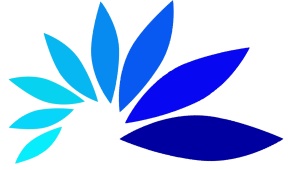 Proactive Patient Advocacy  Inc.www.proactivepatientadvocacy.orgproactivepatientadvocacy@gmail.com919-438-4719CLIENT ASSESMENT FORMName_________________________________Street Address___________________________________City________________________________    State______   Zip Code___________Email:______________________________     Ph#(incl. area code)_____________Preferred Method of Contact______________________ (phone/email/text)HOW CAN WE ADVOCATE FOR YOUAttendance to your provider visit: *(fee based service) Virtual ________    $15 p/hr*  (sliding fee scale may also apply)In Person_______   $30 p/hr*(sliding fee scale may also apply)How to prepare for my provider visit  (please provide details on next pg)Assistance with understanding my Insurance Plan(s)/BenefitsNavigating my medical bills  *(fee based service)  Base fee $50.00- Fee may vary based on complexity of individual need.  Educational/Health webinars or In-Person Seminars (Specify topic(s) on next pg)INFORMATION:  Healthcare POA (Power Of Attorney), Advance Directives, Living WillsCaregiver Assistance Referral  I require preparation to my doctor visit in the following area(s):    I would be interested in the following types of webinars/seminars…why?    of webinars/seminars…why?Please provide any additional information that you feel is relevant so that we can assist you effectively!!